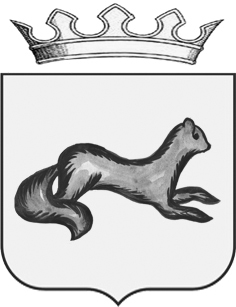 АДМИНИСТРАЦИЯ  ОБОЯНСКОГО РАЙОНА КУРСКОЙ ОБЛАСТИПОСТАНОВЛЕНИЕот 31.12.2019  № 920г. ОбояньОб отмене некоторых постановленийАдминистрации Обоянского районаВ связи с принятием постановлений Администрации Обоянского района:     от 14.11.2019 №797 «Об утверждении муниципальной программы муниципального района «Обоянский район» Курской области  «Обеспечение доступным и комфортным жильём и коммунальными услугами граждан  в Обоянском районе Курской области на 2020-2022 годы», от 14.11.2019   №798 «Об утверждении муниципальной  программы муниципального района «Обоянский район» Курской области «Охрана окружающей среды муниципального образования «Обоянский район»  Курской области на 2020-2022 годы», от 14.11.2019 №799 «Об утверждении  муниципальной программы муниципального района «Обоянский район» Курской области «Энергосбережение и повышение энергетической эффективности в Обоянском районе Курской области на 2020-2022 годы», от 14.11.2019 №800 «Об утверждении муниципальной  программы муниципального образования «Обоянский район»  Курской области «Развитие транспортной системы, обеспечение перевозки пассажиров в Обоянском районе Курской области и безопасности дорожного движения на 2020-2022годы», от 14.11.2019 №801 «Об утверждении муниципальной  программы муниципального района «Обоянский район» Курской области   «Комплексное  развитие сельских территорий  Обоянского района Курской области на 2020-2022 годы», Администрация Обоянского района ПОСТАНОВЛЯЕТ:Отменить постановление Администрации Обоянского района от 15.10.2018 №480 «Об утверждении муниципальной  программы муниципального района «Обоянский район» Курской области «Развитие транспортной системы, обеспечение перевозки пассажиров в Обоянском районе Курской области и безопасности дорожного движения на 2019 - 2021 годы».Отменить постановление Администрации Обоянского района от 15.10.2018 №479 «Об утверждении муниципальной программы муниципального района «Обоянский район» Курской области «Обеспечение доступным и комфортным жильём и коммунальными услугами граждан  в Обоянском районе Курской области на 2019 – 2021 годы».Отменить постановление Администрации Обоянского района от 15.10.2018 №483 «Об утверждении  муниципальной программы муниципального района «Обоянский район» Курской области  «Охрана окружающей среды муниципального образования  «Обоянский  район» Курской области на 2019-2021 годы».Отменить постановление Администрации Обоянского района от 15.10.2018 №478  «Об утверждении муниципальной  программы муниципального района «Обоянский район»  Курской области «Социальное развитие села в Обоянском районе Курской области на 2019-2021 годы».Отменить постановление Администрации Обоянского района от 15.10.2018 №484 «Об утверждении муниципальной программы муниципального района «Обоянский район» Курской области «Энергосбережение и повышение энергетической энергоэффективности в Обоянском районе Курской области на 2019-2021 годы».Начальнику отдела информатизации и информационно-коммуникационных технологий Дмитриеву В.В. разместить настоящее постановление на официальном сайте муниципального образования «Обоянский район» Курской области в сети «Интернет».Контроль исполнения настоящего постановления возложить на заместителя Главы Администрации Обоянского района по финансово-экономическому развитию и ЖКХ Губанова Э.В.Настоящее постановление вступает в силу со дня его подписания.Глава Обоянского района                                                                      В.Н.ЖилинПереверзев А.Н.8(47141) 2-26-97